Кризис 3 лет: симптомы 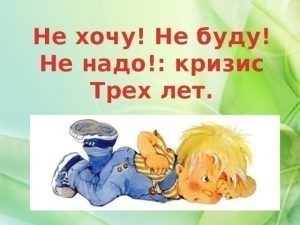 Если ребенок внезапно совсем отбился от рук, вспомните о его возрасте. Кризис 3 лет необязательно посетит ребенка непосредственно в его третий день рождения. Период отрицания и упрямства может начаться за полгода до трехлетия или на полгода позже.Вы столкнулись с кризисом 3 лет, если ребенок: постоянно проверяет границы дозволенного;устраивает истерики по любому поводу и без;требует купить нужную ему игрушку, рыдая и катаясь по полу в магазине;на прогулке убегает в противоположную от вас сторону;не реагирует на просьбы и слово «нельзя»;негативно воспринимает любые ваши предложения;на все отвечает «нет», «не хочу», «не буду»;пытается все делать самостоятельно и по-своему: сам натягивает куртку, сам садится есть, если что-то не получается — закатывает истерику;не поддается переубеждению.Причины кризиса 3 лет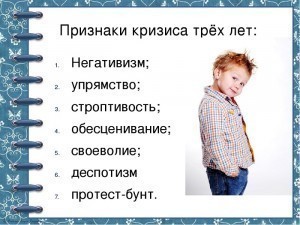 В возрасте трех лет ребенок пытается отделять свое «я» от родительского. Он начинает осознавать себя отдельной самостоятельной личностью со своими желаниями, которые нужно отстаивать. Детский кризис 3 лет часто проявляется в демонстративном и даже тираническом поведении ребенка: он устраивает истерики на пустом месте и не соглашается буквально ни с чем. Ребенок как будто специально хочет сделать назло, наоборот, вопреки желаниям родителей. Конечно, такое поведение вызывает у родителей недоумение и раздражение, но следует помнить, что ребенок упрямится и говорит «нет» не для того, чтобы вам досадить. Он просто не знает других способов утвердиться как личность.Кризис 3 лет: рекомендации родителямНе пытайтесь переделывать ребенка, воспитывать его и «ломать» под себяЕсли у ребенка кризис 3 лет, советы родителям сводятся, по большому счету, к рекомендации соблюдать баланс. Во время истерики попытайтесь переключить внимание упрямца на что-то другое, а если не получается — просто переждите. Но когда ребенок успокоится, обязательно проговорите с ним случившееся, объясните, что любите его по-прежнему, но такое поведение вас очень расстроило и в обществе оно недопустимо.Предоставьте ребенку возможность выбораРебенок хочет быть самостоятельным? Разрешите ему самому принимать решения. Не принуждайте съесть кашу и бутерброд, спросите: «Ты будешь кашу или бутерброд?» Если вы идете по делам, оставьте ребенку возможность поучаствовать в определении маршрута: «Мы сначала зайдем в магазин или в аптеку?»Помогите ребенку принять себяРебенок должен поверить, что он хороший, несмотря на временные трудности с поведением. Хвалите ребенка, если он выполнил ваши поручения, подчеркивайте, что он послушный и у него все отлично получается.Обратитесь к специалистамЕсли вы не справляетесь с ситуацией, становитесь раздражительным, агрессивным или, наоборот, у вас опускаются руки, вам поможет наука психология. Кризис 3 лет — тема, на которой специализируются многие детские психологи, которые подскажут, как правильно себя вести, откуда черпать спокойствие и силы, а также поработают с самим ребенком.Кризис 3 лет: когда заканчивается?На протяжении жизни взрослеющий ребенок еще не раз столкнется с кризисами определенного возраста, ведь кризис 3 лет возрастная психология считает начальной точкой на пути становления личности.Кризис 3 лет у ребенка надо просто переждать и пережить, как пережидают грозу или ураган. Используя нашу памятку по кризису 3 лет, вы поможете ребенку быстрее преодолеть этот сложный для него и окружающих период.МУНИЦИПАЛЬНОЕ БЮДЖЕТНОЕ ДОШКОЛЬНОЕ ОБРАЗОВАТЕЛЬНОЕ УЧРЕЖДЕНИЕ ДЕТСКИЙ САД «РАДУГА»микрорайон Геолог, д.15, п.Тазовский, Тазовский район, Ямало-Ненецкий автономный округ, 629350тел. 8(34940)2-09-50, raduga@tazovsky.yanao.ruКризис 3 лет, что делать?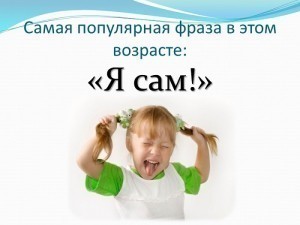 Тазовский, 2023